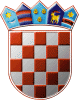    REPUBLIKA HRVATSKABJELOVARSKO-BILOGORSKA            Ž U P A N I J A     OPĆINA ŠANDROVAC     OPĆINSKO VIJEĆE                                                                                                                                        KLASA: 320-01/23-01/2URBROJ:2103-15-01-23-1U Šandrovcu, 28.04.2023.Na temelju članka 31. stavaka 5. i  7. Zakona o poljoprivrednom zemljištu ("Narodne novine", broj 20/18, 115/18, 98/2019 i 57/22), Programa raspolaganja poljoprivrednim zemljištem u vlasništvu Republike Hrvatske za Općinu Šandrovac koji donijela je Bjelovarsko-bilogorska županija, Upravni odjel za poljoprivredu, zaštitu okoliša i ruralni razvoj aktom KLASA:320-01/19-01/11, URBROJ:2103/1-07-19-02, a Ministarstvo poljoprivrede dalo Suglasnost aktom KLASA: 945-01/18-01/794, URBROJ: 525-07/1783-19-4 od 12.04.2019. godine, prijedloga Odluke o raspisivanju javnog natječaja za zakup poljoprivrednog zemljišta u vlasništvu Republike Hrvatske na području Općine Šandrovac na koju je Ministarstvo poljoprivrede dalo suglasnost, KLASA: 320-02/22-02/536, URBROJ:525-06/180-23-6 od 24.03.2023. godine, članka 34. točka 3. Statuta Općine Šandrovac („Općinski glasnik općine Šandrovac“ broj 01/2021, 06/2021) Općinsko vijeće općine Šandrovac na 18. sjednici, održanoj 28.04.2023.godine donijelo jeODLUKUo raspisivanju javnog natječaja za zakup poljoprivrednog zemljišta u vlasništvu Republike Hrvatske na području Općine ŠandrovacI.Raspisuje se javni natječaj za zakup poljoprivrednog zemljišta u vlasništvu države na području Općine Šandrovac u katastarskoj općini Šandrovac, Lasovac, Ravneš i Pupelica koje je Programom raspolaganja poljoprivrednim zemljištem u vlasništvu Republike Hrvatske na području Općine Šandrovac predviđeno za zakup ili je predviđeno za povrat ili ostale namjene.Za zemljište iz stavka 1. ove točke, a koje je navedeno u tablici 1. ove Odluke i čini njezin sastavni dio, nije određena vrsta proizvodnje  i daje se u zakup na rok od 25 godina s mogućnošću produljenja za isto razdoblje za trajne nasade te na rok od 15 godina s mogućnošću produljenja za isto razdoblje za ostale vrste proizvodnje. Rok od 15 ili 25 godina ovisi o vrsti proizvodnje koju je najpovoljniji ponuditelj naveo u gospodarskom programu.II.Poljoprivredno zemljište koje je Programom raspolaganja poljoprivrednim zemljištem u vlasništvu Republike Hrvatske za Općinu Šandrovac predviđeno za povrat, ostale namjene kao i poljoprivredno zemljište u izvanknjižnom vlasništvu države, daje se u zakup na rok do 5 godina, s mogućnošću produljenja, odnosno do pravomoćnosti rješenja o povratu sukladno posebnom propisu ili do privođenja tog zemljišta namjeni utvrđenoj prostornim planom.Na rok do 5 godina s mogućnošću produljenja za isto razdoblje daje se u zakup zemljište koje je navedeno u tablici 2., a koja se nalazi u prilogu ove Odluke i čini njezin sastavni dio.III.Općinsko vijeće Općine Šandrovac provest će postupak javnog natječaja prikupljanjem pisanih ponuda.IV.Početna cijena u natječaju utvrđena je na temelju Uredbe o načinu izračuna početne zakupnine poljoprivrednog zemljišta u vlasništvu Republike Hrvatske te naknade za korištenje voda radi obavljanja djelatnosti akvakulture („Narodne novine“, broj 89/2018).V.Maksimalna površina koja se može dati u zakup pojedinoj fizičkoj ili pravnoj osobi iznosi 15 ha, a uračunavaju se sve površine poljoprivrednog zemljišta u vlasništvu države koje pojedina fizička ili pravna osoba i s njom povezane fizičke i pravne osobe koriste na području te jedinice lokalne samouprave na temelju svih ugovora sklopljenih do dana raspisivanja javnog natječaja sukladno odredbama prijašnjih zakona o poljoprivrednom zemljištu i Zakona o poljoprivrednom zemljištu („Narodne novine“, broj 20/18, 115/18,98/2019 i 57/22).VI.Tekst javnog natječaja za zakup poljoprivrednog zemljišta objavljuje se na mrežnoj stranici Općine Šandrovac www.sandrovac.hr i mrežnoj stranici Ministarstva poljoprivrede u trajanju od 30 dana. Općina Šandrovac tekst javnog natječaja objaviti će i na oglasnoj ploči.Pisane ponude se dostavljaju Općini Šandrovac u roku od 30 dana od objave natječaja na oglasnoj ploči i mrežnoj stranici Općine Šandrovac www.sandrovac.hr.VII.Tekst javnog natječaja za zakup poljoprivrednog zemljišta u vlasništvu Republike Hrvatske na području Općine Šandrovac s popisom čestica, nalazi se u prilogu ove Odluke i čini njezin sastavni dio.VIII.Prijedlog odluke o izboru najpovoljnije ponude za zakup koju utvrđuje Povjerenstvo za zakup poljoprivrednog zemljišta u vlasništvu države s popratnom dokumentacijom dostavlja se na prethodnu suglasnost Ministarstvu poljoprivrede.Nakon dobivanja prethodne suglasnosti Ministarstva, Odluku o izboru najpovoljnije ponude za zakup donosi Općinsko vijeće Općine Šandrovac na prvoj sjednici općinskog vijeća koja će se održati nakon zaprimanja suglasnosti Ministarstva poljoprivrede.IX.Stručne poslove u vezi s postupkom provedbe javnog natječaja za zakup obavlja Jedinstveni upravni odjel Općine Šandrovac. X.Ova Odluka objavit će se u „Općinskom glasniku Općine Šandrovac“.          PREDSJEDNIK    OPĆINSKOG VIJEĆA         Tomislav FlekovićTablica 1.: Na rok od 15/25 godina Tablica 1.: Na rok od 15/25 godina Tablica 1.: Na rok od 15/25 godina Tablica 1.: Na rok od 15/25 godina Tablica 1.: Na rok od 15/25 godina Tablica 1.: Na rok od 15/25 godina Tablica 1.: Na rok od 15/25 godina Tablica 1.: Na rok od 15/25 godina Tablica 1.: Na rok od 15/25 godina Tablica 1.: Na rok od 15/25 godina Tablica 1.: Na rok od 15/25 godina R.BR.Naziv katastarske općinePTC. Br.Broj katastarske česticeNačin uporabe katastarske čestice (katastarska kultura)Način uporabe katastarske čestice (stvarno stanje)Površina    (ha)Jedinična zakupnina  (kn/eur)Početna zakupnina (kn/eur)Postotak uveć./ umanj. Ukupna visina početne zakupnine      (kn/eur)Napomena12345678910117*89+101.LASOVAC18.181/3LIVADALIVADA0,0680336,00/44,5922,84/3,03022,84/3,032.LASOVAC19.202/8LIVADALIVADA0,1065336,00/44,5935,78/4,75035,78/4,753.LASOVAC20.303/21ORANICAORANICA0,3291365,00/48,44120,12/15,940120,12/15,944.LASOVAC21.322/1LIVADALIVADA0,0417336,00/44,5914,01/1,86014,01/1,865.LASOVAC22.420/1ORANICAORANICA0,1892365,00/48,4469,05/9,16069,05/9,166.LASOVAC23.436/3LIVADALIVADA0,0820336,00/44,5927,55/3,66027,55/3,667.LASOVAC24.456ORANICAORANICA0,3507365,00/48,44128,00/16,990128,00/16,998.LASOVAC25.487/6LIVADALIVADA0,5560336,00/44,59186,81/24,790186,81/24,799.LASOVAC26.495/3LIVADALIVADA0,2982336,00/44,59100,19/13,300100,19/13,3010.LASOVAC27.499/2ORANICAORANICA0,0255365,00/48,449,30/1,2309,30/1,2311.LASOVAC28.501/1ORANICAORANICA0,1762365,00/48,4464,31/8,54064,31/8,5412.LASOVAC29.501/2ORANICAORANICA0,1791365,00/48,4465,37/8,68065,37/8,6813.LASOVAC30.510/30LIVADALIVADA0,2381336,00/44,5980,00/10,62080,00/10,6214.LASOVAC31513/1ORANICAORANICA12,284365,00/48,44448,36/59,510448,36/59,5115.LASOVAC32.546/1ORANICAORANICA0,0658365,00/48,4424,01/3,19024,01/3,1916.LASOVAC33.546/4ORANICAORANICA0,1543365,00/48,4456,31/7,47056,31/7,4717.LASOVAC34.547/1ORANICAORANICA0,0352365,00/48,4412,84/1,70012,84/1,7018.LASOVAC35.548/1ORANICAORANICA0,1737365,00/48,4463,40/8,41063,40/8,4119.LASOVAC36548/2ORANICAORANICA0,0421365,00/48,4415,36/2,04015,36/2,0420.LASOVAC37562/2ORANICAORANICA0,1374365,00/48,4450,15/6,66050,15/6,66R.BR.Naziv katastarske općinePTC. Br.Broj katastarske česticeNačin uporabe katastarske čestice (katastarska kultura)Način uporabe katastarske čestice (stvarno stanje)Površina    (ha)Jedinična zakupnina  (kn/eur)Početna zakupnina (kn/eur)Postotak uveć./ umanj. Ukupna visina početne zakupnine      (kn/eur)Napomena12345678910117*89+1021.LASOVAC38.562/3ORANICAORANICA0,1824365,00/48,4466,57/8,84066,57/8,8422.LASOVAC39.562/4ORANICAORANICA0,2338365,00/48,4485,33/11,33085,33/11,3323.LASOVAC40.562/5ORANICAORANICA0,2532365,00/48,4492,41/12,26092,41/12,2624.LASOVAC41.565/1ORANICAORANICA0,0036365,00/48,441,31/0,1701,31/0,1725.LASOVAC42.565/2ORANICAORANICA0,0396365,00/48,4414,45/1,92014,45/1,9226.LASOVAC43.565/3ORANICAORANICA0,0619365,00/48,4422,59/2,99022,59/2,9927.LASOVAC44.566/6ORANICAORANICA0,0424365,00/48,4415,47/2,05015,47/2,0528.LASOVAC45.568/1LIVADALIVADA0,5985336,00/44,59201,09/26,690201,09/26,6929.LASOVAC46569/10ORANICAORANICA0,1018365,00/48,4437,15/4,93037,15/4,9330.LASOVAC47.569/11ORANICAORANICA0,2100365,00/48,4476,65/10,17076,65/10,1731LASOVAC48.569/2ORANICAORANICA0,0525365,00/48,4419,16/2,54019,16/2,5432.LASOVAC49.569/3ORANICAORANICA0,0129365,00/48,444,70/0,6204,70/0,6233.LASOVAC50569/4ORANICAORANICA0,0126365,00/48,444,59/0,6104,59/0,6134.LASOVAC51569/6ORANICAORANICA0,0633365,00/48,4423,10/3,06023,10/3,0635.LASOVAC52.569/7ORANICAORANICA0,0539365,00/48,4419,67/2,61019,67/2,6136.LASOVAC53.569/8ORANICAORANICA0,0921365,00/48,4433,61/4,46033,61/4,4637.LASOVAC54.570/2LIVADALIVADA0,1561336,00/44,5952,44/6,96052,44/6,9638.LASOVAC55.570/4LIVADALIVADA0,2564336,00/44,5986,15/11,43086,15/11,4339.LASOVAC56.571/4LIVADALIVADA0,0946336,00/44,5937,78/5,01037,78/5,0140.LASOVAC57.573/1LIVADALIVADA0,0683336,00/44,5922,94/3,04022,94/3,04R.BR.Naziv katastarske općinePTC. Br.Broj katastarske česticeNačin uporabe katastarske čestice (katastarska kultura)Način uporabe katastarske čestice (stvarno stanje)Površina    (ha)Jedinična zakupnina  (kn/eur)Početna zakupnina (kn/eur)Postotak uveć./ umanj. Ukupna visina početne zakupnine      (kn/eur)Napomena12345678910117*89+1041.LASOVAC58.573/1ORANICAORANICA0,1676365,00/48,4461,17/8,12061,17/8,1242.LASOVAC59.573/2ORANICAORANICA0,2140365,00/48,4478,11/10,37078,11/10,3743.LASOVAC60.574/1ORANICAORANICA0,1651365,00/48,4460,26/8,00060,26/8,0044.LASOVAC61574/1LIVADALIVADA0,0899336,00/44,5930,20/4,00030,20/4,0045.LASOVAC62576/3LIVADALIVADA0,1967336,00/44,5966,09/8,77066,09/8,7746.LASOVAC63578/1LIVADALIVADA0,1360336,00/44,5945,69/6,06045,69/6,0647.LASOVAC64584/8LIVADALIVADA0,0975336,00/44,5932,76/4,35032,76/4,35DJVD48.LASOVAC65585/2LIVADALIVADA0,0960336,00/44,5932,25/4,28032,25/4,2849.LASOVAC66585/3LIVADALIVADA0,1259336,00/44,5942,30/5,61042,30/5,6150LASOVAC67591/2LIVADALIVADA0,1345336,00/44,5945,19/6,00045,19/6,0051LASOVAC68591/3LIVADALIVADA0,1798336,00/44,5960,41/8,02060,41/8,0252.LASOVAC69594/6ORANICAORANICA0,1180365,00/48,4443,07/5,72043,07/5,7253.LASOVAC70595/6ORANICAORANICA0,0899365,00/48,4432,81/4,35032,81/4,35DJVD54.LASOVAC71595/6LIVADALIVADA0,0892336,00/44,5929,97/3,98029,97/3,9855.LASOVAC72596/6LIVADALIVADA0,0971336,00/44,5932,62/4,33032,62/4,3356.LASOVAC73.597/6LIVADALIVADA0,0295336,00/44,599,91/1,3209,91/1,3257.LASOVAC74.599/2ORANICAORANICA0,1313365,00/48,4447,92/6,36047,92/6,3658.LASOVAC75.620/2LIVADALIVADA0,1856336,00/44,5962,36//8,28062,36//8,2859.LASOVAC76.624LIVADALIVADA0,3248336,00/44,59109,13/14,480109,13/14,4860.LASOVAC77.656/2ORANICAORANICA0,0975365,00/48,4435,58/4,72035,58/4,72R.BR.Naziv katastarske općinePTC. Br.Broj katastarske česticeNačin uporabe katastarske čestice (katastarska kultura)Način uporabe katastarske čestice (stvarno stanje)Površina    (ha)Jedinična zakupnina  (kn/eur)Početna zakupnina (kn/eur)Postotak uveć./ umanj. Ukupna visina početne zakupnine      (kn/eur)Napomena12345678910117*89+1061LASOVAC78.658/2ORANICAORANICA0,1140365,00/48,4441,61/5,52041,61/5,5262LASOVAC79.664ORANICAORANICA0,2090365,00/48,4476,28/10,12076,28/10,12DJVD63LASOVAC80.671/1ORANICAORANICA0,5776365,00/48,44210,82/27,980210,82/27,9864LASOVAC81676ORANICAORANICA0,4082365,00/48,44148,99/19,770148,99/19,77DJVD65LASOVAC82677ORANICAORANICA0,0705365,00/48,4425,73/3,41025,73/3,41DJVD66LASOVAC83678/4ORANICAORANICA0,6942365,00/48,44253,38/33,630253,38/33,6367LASOVAC84685/3ORANICAORANICA0,5848365,00/48,44213,45/28,330213,45/28,3368LASOVAC0687/4ORANICAORANICA0,4413365,00/48,44161,07/21,380178,15/23.6569LASOVAC0687/4VINOGRADORANICA0.0468365,00/48,4417.08/2.270178,15/23.6570LASOVAC85692/4ORANICAORANICA0,2849365,00/48,44103,98/13,800103,98/13,8071LASOVAC86.693/1ORANICAORANICA0,7876365,00/48,44280,17/37,180280,17/37,1872LASOVAC87.789/5ORANICAORANICA0,2809365,00/48,44102,52/13,610102,52/13,6173.LASOVAC88.789/7ORANICAORANICA0,2917365,00/48,44106,47/14,130106,47/14,1374.LASOVAC89.80/5LIVADALIVADA0,0942336,00/44,5931,65/4,20031,65/4,2075.LASOVAC90.81/24PAŠNJAKPAŠNJAK0,1554118,00/15,6618,33/2,43018,33/2,4376.LASOVAC9181/29PAŠNJAKPAŠNJAK0,1683118,00/15,6619,85/2,63019,85/2,6377.LASOVAC92974/6ORANICAORANICA0,0065365,00/48,442,37/0,3102,37/0,3178.PUPELICA93.16/1ORANICAORANICA0,0399365,00/48,4414,56/1,93014,56/1,9379.PUPELICA94.165/4ORANICAORANICA0,1687365,00/48,4461,57/8,17061,57/8,1780.PUPELICA95.165/4LIVADALIVADA0,1547336,00/44,5951,97/6,90051,97/6,90R.BR.Naziv katastarske općinePTC. Br.Broj katastarske česticeNačin uporabe katastarske čestice (katastarska kultura)Način uporabe katastarske čestice (stvarno stanje)Površina    (ha)Jedinična zakupnina  (kn/eur)Početna zakupnina (kn/eur)Postotak uveć./ umanj. Ukupna visina početne zakupnine      (kn/eur)Napomena12345678910117*89+1081.PUPELICA96166/4LIVADALIVADA0,0504336,00/44,5916,93/2,25016,93/2,2582.PUPELICA97169/1ORANICAORANICA0,3536365,00/48,44130,04/17,260130,04/17,2683.PUPELICA98.17/1ORANICAORANICA0,0543365,00/48,4419,81/2,63019,81/2,6384.PUPELICA99.186/1LIVADALIVADA0,3057336,00/44,59111,58/14,810111,58/14,8185.PUPELICA100.186/1ORANICAORANICA0,4711365,00/48,44171,95/22,820171,95/22,8286.PUPELICA101.207/47ORANICAORANICA0,1672365,00/48,4461,02/8,10061,02/8,1087.PUPELICA102.207/48ORANICAORANICA0,2510365,00/48,4491,61/12,16091,61/12,1688.PUPELICA103.247/1ORANICAORANICA0,0604365,00/48,4422,04/2,92022,04/2,9289.PUPELICA104.247/2ORANICAORANICA0,0694365,00/48,4425,33/3,36025,33/3,3690.PUPELICA105.269/4LIVADALIVADA0,0504336,00/44,5916,93/2,25016,93/2,2591PUPELICA106.270/3LIVADALIVADA0,1032336,00/44,5934,67/4,60034,67/4,60DJVD92PUPELICA107.273/2ORANICAORANICA0,6787365,00/48,44247,72/32,880247,72/32,8893.PUPELICA108.278/2ORANICAORANICA0,3532365,00/48,44128,91/17,110128,91/17,1194.PUPELICA109.278/4ORANICAORANICA0,1795365,00/48,4465,51/8,69065,51/8,6995.PUPELICA110285/2ORANICAORANICA0,3629365,00/48,44132,45/17,580132,45/17,5896PUPELICA111315/3ORANICAORANICA0,0960365,00/48,4435,04/4,65035,04/4,6597PUPELICA112315/4ORANICAORANICA0,0410365,00/48,4414,96/1,99014,96/1,9998.PUPELICA113.316/4ORANICAORANICA0,1137365,00/48,4441,50/5,51041,50/5,5199.PUPELICA114.375/10ORANICAORANICA0,0338365,00/48,4412,33/1,64012,33/1,64100.PUPELICA115375/8PAŠNJAKPAŠNJAK0,1356118,00/15,6616,00/2,12016,00/2,12R.BR.Naziv katastarske općinePTC. Br.Broj katastarske česticeNačin uporabe katastarske čestice (katastarska kultura)Način uporabe katastarske čestice (stvarno stanje)Površina    (ha)Jedinična zakupnina  (kn/eur)Početna zakupnina (kn/eur)Postotak uveć./ umanj. Ukupna visina početne zakupnine      (kn/eur)Napomena12345678910117*89+10101.PUPELICA116421/3LIVADALIVADA0,0608336,00/44,5920,42/2,71020,42/2,71DJVD102.PUPELICA117427/6LIVADALIVADA0,1043336,00/44,5935,04/4,65035,04/4,65103.PUPELICA1524/5ORANICAORANICA 0,0616365,00/48,4422,48/2,98030.51/4.05104.PUPELICA1524/5VOĆNJAKORANICA0.0220365,00/48,448.03/1.07030.51/4.05105.PUPELICA118524/8ORANICAORANICA0,0729365,00/48,4426,60/3,53026,60/3,53106.PUPELICA2537/2VOĆNJAKORANICA0.0360365,00/48,4413.14/1.740136.29/18.09107.PUPELICA2537/2ORANICAORANICA0,3374365,00/48,44123,15/16,340136.29/18.09108.PUPELICA3537/3ORANICAORANICA0,3489365,00/48,44127,34/16,900140,48/18.64109.PUPELICA3537/3VOĆNJAKORANICA0.0360365,00/48,4413.14/1.740140,48/18.64110PUPELICA119590/2ORANICAORANICA0,1309365,00/48,4447,77/6,34047,77/6,34111PUPELICA120590/5VINOGRADORANICA0.1198365,00/48,4443.73/5.80043.73/5.80112PUPELICA121612/1LIVADALIVADA0,0090336,00/44,593,02/0,4003,02/0,40113.PUPELICA122622/2ORANICAORANICA0,1859365,00/48,4467,85/9,00067,85/9,00114.PUPELICA123622/5ORANICAORANICA0,1913365,00/48,4469,82/9,27069,82/9,27115.PUPELICA4623/7ORANICAORANICA0,3956365,00/48,44144,39/19,160180.24/23.92116.PUPELICA4623/7VINOGRADORANICA0.0486365,00/48,4417.74/2.350180.24/23.92117.PUPELICA4623/7LIVADALIVADA0,0539336,00/44,5918,11/2,400180.24/23.92118PUPELICA124708/2ORANICAORANICA0,1856365,00/48,4467,74/8,99067,74/8,99119PUPELICA125718ORANICAORANICA0,4953365,00/48,44180,78/23,990180,78/23,99R.BR.Naziv katastarske općinePTC. Br.Broj katastarske česticeNačin uporabe katastarske čestice (katastarska kultura)Način uporabe katastarske čestice (stvarno stanje)Površina    (ha)Jedinična zakupnina  (kn/eur)Početna zakupnina (kn/eur)Postotak uveć./ umanj. Ukupna visina početne zakupnine      (kn/eur)Napomena12345678910117*89+10120PUPELICA5719VINOGRADORANICA0.0432365,00/48,4415.77/2.09072.60/9.64121.PUPELICA5719ORANICAORANICA0,1557365,00/48,4456,83/7,54072.60/9.64122.PUPELICA126.83/5LIVADALIVADA0,2723336,00/44,5991,49/12,14091,49/12,14123.PUPELICA127.858/6LIVADALIVADA0,1942336,00/44,5965,25/8,66065,25/8,66124.PUPELICA128.881ORANICAORANICA0,6474365,00/48,44236,30/31,360236,30/31,36125.PUPELICA129.881LIVADALIVADA0,2920336,00/44,5998,11/13,02098,11/13,02126.PUPELICA130.883/6ORANICAORANICA0,0007365,00/48,440,25/0,0300,25/0,03127.PUPELICA131.883/8ORANICAORANICA0,2180365,00/48,4479,59/10,56079,59/10,56128.PUPELICA132.886/1ORANICAORANICA0,2654365,00/48,4496,87/12,86096,87/12,86129.PUPELICA133886/2ORANICAORANICA0,2654365,00/48,4496,87/12,86096,87/12,86130.PUPELICA6887/1VOĆNJAKORANICA0.0360365,00/48,4413.14/1.74041,35/5.48131.PUPELICA6887/1VINOGRADORANICA0.0773365,00/48,4428.21/3.74041,35/5.48132.PUPELICA134901/3ORANICAORANICA0,2766365,00/48,44100,95/13,400100,95/13,40133.PUPELICA7902ORANICAORANICA0,0662365,00/48,4424,16/3,21063,54/8.44134.PUPELICA7902VINOGRADORANICA0.1079365,00/48,4439.38/5.23063,54/8.44135.PUPELICA13591/22ORANICAORANICA0,0406365,00/48,4414,81/1,97014,81/1,97136.PUPELICA136.931/2ORANICAORANICA0,7985365,00/48,44291,45/38,680291,45/38,68137.PUPELICA137.95/4PAŠNJAKPAŠNJAK0,0993118,00/15,66117,17/15,550117,17/15,55138.PUPELICA138.95/4ORANICAORANICA0,0719365,00/48,4426,24/3,48026,24/3,48139.PUPELICA139.95/9PAŠNJAKPAŠNJAK0,0478118,00/15,665,64/0,7505,64/0,75140.RAVNEŠ140.1051/2ORANICAORANICA0,0460365,00/48,4416,79/2,23016,79/2,23R.BR.Naziv katastarske općinePTC. Br.Broj katastarske česticeNačin uporabe katastarske čestice (katastarska kultura)Način uporabe katastarske čestice (stvarno stanje)Površina    (ha)Jedinična zakupnina  (kn/eur)Početna zakupnina (kn/eur)Postotak uveć./ umanj. Ukupna visina početne zakupnine      (kn/eur)Napomena12345678910117*89+10141.RAVNEŠ141.1059/2PAŠNJAKPAŠNJAK0,0457118,00/15,665,39/0,7205,39/0,72142.RAVNEŠ142.1059/3ORANICAORANICA0,0306365,00/48,4411,16/1,48011,16/1,48143RAVNEŠ143116/4VINOGRADORANICA0.0978365,00/48,4435.70/4.74035.70/4.74144RAVNEŠ144116/5VINOGRADORANICA0.0453365,00/48,4416.53/2.19016.53/2.19145RAVNEŠ145117/4ORANICAORANICA0,1467365,00/48,4453,54/7,11053,54/7,11146.RAVNEŠ146.117/5ORANICAORANICA0,0665365,00/48,4424,27/3,22024,27/3,22147.RAVNEŠ147.149LIVADALIVADA0,4197336,00/44,59141,01/18,720141,01/18,72148.RAVNEŠ148.150/7LIVADALIVADA0,0374336,00/44,5912,56/1,67012,56/1,67149.RAVNEŠ149.151/1LIVADALIVADA0,1985336,00/44,5966,69/8,85066,69/8,85150.RAVNEŠ150.151/1ORANICAORANICA0,1798365,00/48,4465,62/8,71065,62/8,71151.RAVNEŠ151.152LIVADALIVADA0,3424336,00/44,59115,04/15,270115,04/15,27152.RAVNEŠ152.153LIVADALIVADA0,1683336,00/44,5956,54/7,50056,54/7,50DJVD153.RAVNEŠ153.158/1LIVADALIVADA0,1381336,00/44,5946,40/6,16046,40/6,16154.RAVNEŠ154.159/2LIVADALIVADA0,0439336,00/44,5914,75/1,96014,75/1,96DJVD155.RAVNEŠ155.167/3LIVADALIVADA0,1834336,00/44,5961,62/8,18061,62/8,18156.RAVNEŠ156.187/23ORANICAORANICA0,0317365,00/48,4410,65/1,41010,65/1,41157.RAVNEŠ157.245/21LIVADALIVADA0,0522336,00/44,5917,53/2,33017,53/2,33158.RAVNEŠ158.245/21ORANICAORANICA0,1439365,00/48,4452,52/6,97052,52/6,97159.RAVNEŠ159.286/3VOĆNJAKORANICA0.0489365,00/48,4417.85/2.37017.85/2.37160.RAVNEŠ160.288/4LIVADALIVADA0,0342336,00/44,5911,49/1,52011,49/1,52R.BR.Naziv katastarske općinePTC. Br.Broj katastarske česticeNačin uporabe katastarske čestice (katastarska kultura)Način uporabe katastarske čestice (stvarno stanje)Površina    (ha)Jedinična zakupnina  (kn/eur)Početna zakupnina (kn/eur)Postotak uveć./ umanj. Ukupna visina početne zakupnine      (kn/eur)Napomena12345678910117*89+10161RAVNEŠ161307/2LIVADALIVADA0,0633336,00/44,5921,26/2,82021,26/2,82162RAVNEŠ162307/2ORANICAORANICA0,1798365,00/48,4465,62/8,71065,62/8,71163RAVNEŠ163308/24ORANICAORANICA0,1050365,00/48,4438,32/5,09038,32/5,09164RAVNEŠ164316/3LIVADALIVADA0,1266336,00/44,5942,53/5,64042,53/5,64165RAVNEŠ165317/3LIVADALIVADA0,1895336,00/44,5963,67/8,45063,67/8,45DJVD166RAVNEŠ166324LIVADALIVADA0,3661336,00/44,59123,00/16,320123,00/16,32DJVD167RAVNEŠ167390/1VOĆNJAKORANICA0.1025365,00/48,4437.41/4.96037.41/4.96168RAVNEŠ168391/1ORANICAORANICA0,8416365,00/48,44307,18/40,770307,18/40,77DJVD169RAVNEŠ169429ORANICAORANICA0,1334365,00/48,4448,69/6,46048,69/6,46170RAVNEŠ170475/1ORANICAORANICA0,1568365,00/48,4457,23/7,60057,23/7,60171RAVNEŠ171485/2ORANICAORANICA0,4766365,00/48,44173,95/23,090173,95/23,09DJVD172RAVNEŠ172509/2ORANICAORANICA0,0514365,00/48,4418,76/2,49018,76/2,49173RAVNEŠ173509/3ORANICAORANICA0,0453365,00/48,4416,53/2,19016,53/2,19174RAVNEŠ174512ORANICAORANICA0,1144365,00/48,4441,75/5,54041,75/5,54175RAVNEŠ175600/1LIVADALIVADA0,2417336,00/44,5981,21/10,78081,21/10,78176RAVNEŠ176600/1ORANICAORANICA0,3956365,00/48,4444,39/5,89044,39/5,89177RAVNEŠ177613/7ORANICAORANICA0,2198365,00/48,4480,22/10,65080,22/10,65178RAVNEŠ178674/8ORANICAORANICA0,1212365,00/48,4444,23/5,87044,23/5,87179RAVNEŠ179678/1ORANICAORANICA0,0129365,00/48,444,70/0,6204,70/0,62180RAVNEŠ180678/14LIVADALIVADA0,0816336,00/44,5927,41/3,64027,41/3,64R.BR.Naziv katastarske općinePTC. Br.Broj katastarske česticeNačin uporabe katastarske čestice (katastarska kultura)Način uporabe katastarske čestice (stvarno stanje)Površina    (ha)Jedinična zakupnina  (kn/eur)Početna zakupnina (kn/eur)Postotak uveć./ umanj. Ukupna visina početne zakupnine      (kn/eur)Napomena12345678910117*89+10181RAVNEŠ18169/34ORANICAORANICA13,122365,00/48,44478,95/63,570478,95/63,57182RAVNEŠ870/22ORANICAORANICA0,2194365,00/48,4480,08/10,630637.07/84.55183RAVNEŠ870/22VOĆNJAKORANICA1.5126365,00/48,44556.99/73.920637.07/84.55184RAVNEŠ18270/69ORANICAORANICA0,4302365,00/48,44157,02/20,840157,02/20,84185RAVNEŠ18370/71LIVADALIVADA0,0342336,00/44,5911,49/1,52011,49/1,52DJVD186RAVNEŠ184760/24LIVADALIVADA0,5305336,00/44,59178,24/23,660178,24/23,66187RAVNEŠ185760/25ORANICAORANICA0,2492365,00/48,4490,95/12,07090,95/12,07188RAVNEŠ186845/11LIVADALIVADA0,5755336,00/44,59193,36/25,660193,36/25,66189RAVNEŠ187845/8LIVADALIVADA0,5765336,00/44,59193,80/25.720193,80/25.72190RAVNEŠ188859/1ORANICAORANICA11,209365,00/48,44409,12/54,300409,12/54,30191RAVNEŠ189860/8ORANICAORANICA0,0396365,00/48,4414,45/1,92014,45/1,92192RAVNEŠ190864LIVADALIVADA0,3226336,00/44,59108,39/14,390108,39/14,39193RAVNEŠ191867/2LIVADALIVADA0,3697336,00/44,59124,21/16,490124,21/16,49194RAVNEŠ192872ORANICAORANICA0,3079365,00/48,44112,38/14,920112,38/14,92195RAVNEŠ193881/1LIVADALIVADA0,0126336,00/44,594,23/0,5604,23/0,56196RAVNEŠ194883LIVADALIVADA0,0450336,00/44,5915,12/2,01015,12/2,01197RAVNEŠ195903/3LIVADALIVADA0,1237336,00/44,5941,56/5,52041,56/5,52DJVD198RAVNEŠ196993/2LIVADALIVADA0,6308336,00/44,59211,94/28,130211,94/28,13199ŠANDROVAC1971005/3ORANICAORANICA0,1597365,00/48,4458,29/7,74058,29/7,74200ŠANDROVAC1981005/4LIVADALIVADA0,1108336,00/44,5937,22/4,94037,22/4,94R.BR.Naziv katastarske općinePTC. Br.Broj katastarske česticeNačin uporabe katastarske čestice (katastarska kultura)Način uporabe katastarske čestice (stvarno stanje)Površina    (ha)Jedinična zakupnina  (kn/eur)Početna zakupnina (kn/eur)Postotak uveć./ umanj. Ukupna visina početne zakupnine      (kn/eur)Napomena12345678910117*89+10201ŠANDROVAC1991006ORANICAORANICA0,2769365,00/48,44101,06/13,410101,06/13,41202ŠANDROVAC2001008/6ORANICAORANICA0,1223365,00/48,4444,63/5,92044,63/5,92203ŠANDROVAC2011009/1LIVADALIVADA0,0809336,00/44,5927,18/3,61027,18/3,61DJVD204ŠANDROVAC2021009/5LIVADALIVADA0,0432336,00/44,5914,51/1,93014,51/1,93DJVD205ŠANDROVAC2031061/2LIVADALIVADA0,1680336,00/44,5956,44/7,49056,44/7,49206ŠANDROVAC2041119/4ORANICAORANICA0,3261365,00/48,44119,02/15,800119,02/15,80207ŠANDROVAC2051154/28LIVADALIVADA0,0655336,00/44,5922,00/2,92022,00/2,92208ŠANDROVAC2061182ORANICAORANICA0,1108365,00/48,4440,44/5,37040,44/5,37209ŠANDROVAC2071184LIVADALIVADA0,2356336,00/44,5979,16/10,51079,16/10,51210ŠANDROVAC2081187/8LIVADALIVADA0,1568336,00/44,5952,68/6,99052,68/6,99211ŠANDROVAC209119ORANICAORANICA0,1295365,00/48,4447,26/6,27047,26/6,27212ŠANDROVAC210123/1LIVADALIVADA0,0719336,00/44,5924,15/3,21024,15/3,21213ŠANDROVAC211123/1ORANICAORANICA0,0762365,00/48,4427,80/3,69027,80/3,69214ŠANDROVAC212123/2ORANICAORANICA0,1079365,00/48,4439,38/5,23039,38/5,23215ŠANDROVAC213123/2LIVADALIVADA0,0403336,00/44,5913,54/1,80013,54/1,80216ŠANDROVAC2141260/3LIVADALIVADA0,2046336,00/44,5968,74/9,12068,74/9,12217ŠANDROVAC91261/3VINOGRADORANICA0.1439365,00/48,4452.52/6.97062.88/8.35218ŠANDROVAC91261/3ORANICAORANICA0,0284365,00/48,4410,36/1,37062.88/8.35219ŠANDROVAC215128/47ORANICAORANICA0,3237365,00/48,44118,15/15,680118,15/15,68220ŠANDROVAC216128/47LIVADALIVADA0,3039336,00/44,59102,11/13,550102,11/13,55R.BR.Naziv katastarske općinePTC. Br.Broj katastarske česticeNačin uporabe katastarske čestice (katastarska kultura)Način uporabe katastarske čestice (stvarno stanje)Površina    (ha)Jedinična zakupnina  (kn/eur)Početna zakupnina (kn/eur)Postotak uveć./ umanj. Ukupna visina početne zakupnine      (kn/eur)Napomena12345678910117*89+10221ŠANDROVAC2171/35LIVADALIVADA0,2575336,00/44,5986,52/11,48086,52/11,48222ŠANDROVAC2181357ORANICAORANICA0,1761365,00/48,4464,27/8,53064,27/8,53223ŠANDROVAC2191358/3LIVADALIVADA0,0577336,00/44,5919,38/2,57019,38/2,57DJVD224ŠANDROVAC2201/36LIVADALIVADA0,2172336,00/44,5972,97/9,68072,97/9,68225ŠANDROVAC2211/37LIVADALIVADA0,1331336,00/44,5944,72/5,94044,72/5,94226ŠANDROVAC222142/8LIVADALIVADA0,1320336,00/44,5944,35/5,89044,35/5,89227ŠANDROVAC2231/46LIVADALIVADA0,0741336,00/44,5924,89/3,30024,89/3,30228ŠANDROVAC2241469/8LIVADALIVADA0,0460336,00/44,5915,45/2,05015,45/2,05229ŠANDROVAC2251469/11LIVADALIVADA0,0403336,00/44,5913,54/1,80013,54/1,80230ŠANDROVAC2261485/2LIVADALIVADA0,0115336,00/44,593,86/,5103,86/,51231ŠANDROVAC2271645/3LIVADALIVADA0,0209336,00/44,597,02/0,9307,02/0,93232ŠANDROVAC228171/3ORANICAORANICA0,0475365,00/48,4417,33/2,30017,33/2,30233ŠANDROVAC229171/35PAŠNJAKPAŠNJAK0,5870118,00/15,6669,26/9,19069,26/9,19234ŠANDROVAC230171/35PAŠNJAKPAŠNJAK0,7664118,00/15,6690,43/12,00090,43/12,00235ŠANDROVAC231171/37ORANICAORANICA0,2262365,00/48,4482,56/10,96082,56/10,96236ŠANDROVAC2321715/6LIVADALIVADA0,1392336,00/44,5946,77/6,21046,77/6,21237ŠANDROVAC2331715/6ORANICAORANICA0,3237365,00/48,44118,15/15,680118,15/15,68238ŠANDROVAC234171/71ORANICAORANICA0,1640365,00/48,4459,86/7,94059,86/7,94239ŠANDROVAC2351717/1ORANICAORANICA0,0975365,00/48,4435,58/4,72035,58/4,72240ŠANDROVAC2361717/3ORANICAORANICA0,8945365,00/48,44326,49/43,330326,49/43,33R.BR.Naziv katastarske općinePTC. Br.Broj katastarske česticeNačin uporabe katastarske čestice (katastarska kultura)Način uporabe katastarske čestice (stvarno stanje)Površina    (ha)Jedinična zakupnina  (kn/eur)Početna zakupnina (kn/eur)Postotak uveć./ umanj. Ukupna visina početne zakupnine      (kn/eur)Napomena12345678910117*89+10241ŠANDROVAC237174/2ORANICAORANICA0,1536365,00/48,4456,06/7,44056,06/7,44242ŠANDROVAC2381784/105ORANICAORANICA0,0993365,00/48,4436,24/4,81036,24/4,81243ŠANDROVAC2391784/110ORANICAORANICA0,0345336,00/44,5911,59/1,54011,59/1,54244ŠANDROVAC2401784/112ORANICAORANICA0,0370365,00/48,4413,65/1,81013,65/1,81245ŠANDROVAC111784/113LIVADALIVADA0,0270336,00/44,599,07/1,20061.59/8.17246ŠANDROVAC111784/113VINOGRADORANICA0.1439365,00/48,4452.52/6.97061.59/8.17247ŠANDROVAC2411784/114VINOGRADORANICA0.0126365,00/48,444.60/0.6104.60/0.61248ŠANDROVAC121784/17ORANICAORANICA0,0414365,00/48,4415,11/2,01032.19/4.27249ŠANDROVAC121784/17VINOGRADORANICA0.0468365,00/48,4417.08/2.27032.19/4.27250ŠANDROVAC2421798/1LIVADALIVADA0,3777336,00/44,59126,90/16,840126,90/16,84251ŠANDROVAC2431806/4ORANICAORANICA0,0471365,00/48,4417,19/2,28017,19/2,28252ŠANDROVAC2441806/6ORANICAORANICA0,0791365,00/48,4428,87/3,83028,87/3,83253ŠANDROVAC245182/3ORANICAORANICA0,0284365,00/48,4410,36/1,37010,36/1,37254ŠANDROVAC2461823/3ORANICAORANICA0,0360365,00/48,4413,14/1,74013,14/1,74255ŠANDROVAC2471826/1ORANICAORANICA0,0032365,00/48,441,16/0,1501,16/0,15256ŠANDROVAC2481826/2ORANICAORANICA0,0971365,00/48,4435,44/4,70035,44/4,70257ŠANDROVAC2491830/3ORANICAORANICA0,0032365,00/48,441,16/0,1501,16/0,15258ŠANDROVAC2501831ORANICAORANICA0,0673365,00/48,4424,56/3,26024,56/3,26259ŠANDROVAC251184/7ORANICAORANICA0,5485365,00/48,44200,20/26,570200,20/26,57260ŠANDROVAC2521867/3PAŠNJAKPAŠNJAK0,0065118,00/15,660,76/0,1000,76/0,10R.BR.Naziv katastarske općinePTC. Br.Broj katastarske česticeNačin uporabe katastarske čestice (katastarska kultura)Način uporabe katastarske čestice (stvarno stanje)Površina    (ha)Jedinična zakupnina  (kn/eur)Početna zakupnina (kn/eur)Postotak uveć./ umanj. Ukupna visina početne zakupnine      (kn/eur)Napomena12345678910117*89+10261ŠANDROVAC2531868/3ORANICAORANICA0,8779365,00/48,44320,43/42,530320,43/42,53262ŠANDROVAC2541871ORANICAORANICA0,2629365,00/48,4495,95/12,73095,95/12,73263ŠANDROVAC2551873/5PAŠNJAKPAŠNJAK0,4046118,00/15,6647,74/6,34047,74/6,34264ŠANDROVAC2561949/7ORANICAORANICA0,2406365,00/48,4487,81/11,65087,81/11,65265ŠANDROVAC2571987/5LIVADALIVADA0,0468336,00/44,5915,72/2,09015,72/2,09266ŠANDROVAC2581987/7ORANICAORANICA0,0560365,00/48,4420,44/2,71020,44/2,71267ŠANDROVAC2591989/3ORANICAORANICA0,0496365,00/48,4418,10/2,40018,10/2,40268ŠANDROVAC2602048/2ORANICAORANICA0,3705365,00/48,44135,23/17,940135,23/17,94269ŠANDROVAC2612050/2LIVADALIVADA0,1029336,00/44,5934,57/4,59034,57/4,59270ŠANDROVAC2622053/2ORANICAORANICA0,2158365,00/48,4478,76/10,45078,76/10,45271ŠANDROVAC2632145/5ORANICAORANICA0,2313365,00/48,4484,42/11,20084,42/11,20272ŠANDROVAC2642174/2LIVADALIVADA0,0072336,00/44,592,41/0,3202,41/0,32273ŠANDROVAC265222/20LIVADALIVADA0,0040336,00/44,591,34/0,1801,34/0,18274ŠANDROVAC266236/14LIVADALIVADA0,0993336,00/44,5933,36/4,43033,36/4,43275ŠANDROVAC267242/41LIVADALIVADA0,0356336,00/44,5911,96/1,59011,96/1,59276ŠANDROVAC268242/42LIVADALIVADA0,0914336,00/44,5930,71/4,08030,71/4,08277ŠANDROVAC269264ORANICAORANICA0,1971365,00/48,4471,94/9,55071,94/9,55278ŠANDROVAC270309/1ORANICAORANICA0,0072365,00/48,442,62/0,3502,62/0,35279ŠANDROVAC271320/2LIVADALIVADA0,0356336,00/44,5911,96/1,58011,96/1,58280ŠANDROVAC272322/19LIVADALIVADA0,0101336,00/44,593,39/0,4503,39/0,45R.BR.Naziv katastarske općinePTC. Br.Broj katastarske česticeNačin uporabe katastarske čestice (katastarska kultura)Način uporabe katastarske čestice (stvarno stanje)Površina    (ha)Jedinična zakupnina  (kn/eur)Početna zakupnina (kn/eur)Postotak uveć./ umanj. Ukupna visina početne zakupnine      (kn/eur)Napomena12345678910117*89+10281ŠANDROVAC273341/2ORANICAORANICA0,2341365,00/48,4485,44/11,34085,44/11,34282ŠANDROVAC274343ORANICAORANICA0,3125365,00/48,44114,06/15,140114,06/15,14283ŠANDROVAC275352LIVADALIVADA0,0284336,00/44,599,54/1,2709,54/1,27284ŠANDROVAC276360/1ORANICAORANICA0,8423365,00/48,44307,43/40,800307,43/40,80285ŠANDROVAC277439LIVADALIVADA0.3377336,00/44,59113.46/15.060113.46/15.06286ŠANDROVAC13451VINOGRADORANICA0.1119365,00/48,4440.84/5.420168,18/22.32287ŠANDROVAC13451ORANICAORANICA0,3489365,00/48,44127,34/16,900168,18/22.32288ŠANDROVAC2785/1LIVADALIVADA0,0065336,00/44,592,18/0,2902,18/0,29289ŠANDROVAC2796/12LIVADALIVADA0,0144336,00/44,594,83/0,6404,83/0,64290ŠANDROVAC2806/13LIVADALIVADA0,0079336,00/44,592,65/0,3502,65/0,35291ŠANDROVAC2816/5ORANICAORANICA0,0230365,00/48,448,39/1,1108,39/1,11292ŠANDROVAC28270/3VINOGRADORANICA0.0158365,00/48,445.77/0.7705.77/0.77293ŠANDROVAC2837/3LIVADALIVADA0,0557336,00/44,5918,71/2,48018,71/2,48DJVD294ŠANDROVAC284741/1LIVADALIVADA0,0816336,00/44,5927,41/3,64027,41/3,64295ŠANDROVAC285741/2LIVADALIVADA0,0816336,00/44,5927,41/3,64027,41/3,64296ŠANDROVAC286741/3LIVADALIVADA0,0820336,00/44,5927,55/3,66027,55/3,66297ŠANDROVAC287763/1ORANICAORANICA0,3615365,00/48,44131,94/17,510131,94/17,51298ŠANDROVAC2887/7LIVADALIVADA0,0169336,00/44,595,67/0,7505,67/0,75299ŠANDROVAC289780/1ORANICAORANICA0,0845365,00/48,4430,84/4,09030,84/4,09300ŠANDROVAC14785/106VINOGRADORANICA0.0511365,00/48,4418.65/2.48030.74/4.08301ŠANDROVAC14785/106LIVADALIVADA0,0360336,00/44,5912,09/1,60030.74/4.08R.BR.Naziv katastarske općinePTC. Br.Broj katastarske česticeNačin uporabe katastarske čestice (katastarska kultura)Način uporabe katastarske čestice (stvarno stanje)Površina    (ha)Jedinična zakupnina  (kn/eur)Početna zakupnina (kn/eur)Postotak uveć./ umanj. Ukupna visina početne zakupnine      (kn/eur)Napomena12345678910117*89+10302ŠANDROVAC290785/156ORANICAORANICA0,4427365,00/48,44161,58/21,450161,58/21,45303ŠANDROVAC291785/198ORANICAORANICA0,2827365,00/48,44103,18/13,690103,18/13,69304ŠANDROVAC292795/5ORANICAORANICA0,0928365,00/48,4433,87/4,50033,87/4,50305ŠANDROVAC293795/6ORANICAORANICA0,0924365,00/48,4433,72/4,48033,72/4,48306ŠANDROVAC15801/2LIVADALIVADA0,1870336,00/44,5962,83/8,34099.99/13.27307ŠANDROVAC15801/2VINOGRADORANICA0.1018365,00/48,4437.16/4.93099.99/13.27308ŠANDROVAC294812/8VINOGRADORANICA0.0773365,00/48,4428.21/3.74028.21/3.74309ŠANDROVAC2958/23LIVADALIVADA0,0004336,00/44,590,13/0,0200,13/0,02310ŠANDROVAC296832ORANICAORANICA0,2111365,00/48,4477,05/10,23077,05/10,23311ŠANDROVAC297866/242ORANICAORANICA0,4931365,00/48,44179,98/22,890179,98/22,89312ŠANDROVAC298866/69ORANICAORANICA0,3158365,00/48,44115,26/15,300115,26/15,30313ŠANDROVAC299893/3ORANICAORANICA0,0827365,00/48,4430,18/4,01030,18/4,01314ŠANDROVAC300893/4ORANICAORANICA0,0827365,00/48,4430,18/4,00030,18/4,00315ŠANDROVAC301896/1LIVADALIVADA0,1565336,00/44,5951,58/6,85051,58/6,85316ŠANDROVAC302897/3LIVADALIVADA0,5499336,00/44,59184,76/24,520184,76/24,52317ŠANDROVAC303935/6ORANICAORANICA0,2971365,00/48,44108,14/14,350108,14/14,35318ŠANDROVAC17998/4ORANICAORANICA0,2050365,00/48,4474,82/9,93091.24/12.11319ŠANDROVAC17998/4VINOGRADORANICA0.045365,00/48,4416.42/2.18091.24/12.11Sveukupna površina u natječaju u ha: 61,1312 ha Sveukupna površina u natječaju u ha: 61,1312 ha Sveukupna površina u natječaju u ha: 61,1312 ha Sveukupna površina u natječaju u ha: 61,1312 ha Sveukupna površina u natječaju u ha: 61,1312 ha Sveukupna površina u natječaju u ha: 61,1312 ha Sveukupna površina u natječaju u ha: 61,1312 ha Sveukupna površina u natječaju u ha: 61,1312 ha Sveukupna površina u natječaju u ha: 61,1312 ha Sveukupna površina u natječaju u ha: 61,1312 ha Sveukupna površina u natječaju u ha: 61,1312 ha Sveukupna površina u natječaju u ha: 61,1312 ha Sveukupna početna zakupnina u natječaju u kunama/eurima: 21.165,47  kuna/2.809,14 euraNAPOMENA: DJVD U TEKSTU ZNAČI DJELOMIČNO JAVNO VODNO DOBROSveukupna početna zakupnina u natječaju u kunama/eurima: 21.165,47  kuna/2.809,14 euraNAPOMENA: DJVD U TEKSTU ZNAČI DJELOMIČNO JAVNO VODNO DOBROSveukupna početna zakupnina u natječaju u kunama/eurima: 21.165,47  kuna/2.809,14 euraNAPOMENA: DJVD U TEKSTU ZNAČI DJELOMIČNO JAVNO VODNO DOBROSveukupna početna zakupnina u natječaju u kunama/eurima: 21.165,47  kuna/2.809,14 euraNAPOMENA: DJVD U TEKSTU ZNAČI DJELOMIČNO JAVNO VODNO DOBROSveukupna početna zakupnina u natječaju u kunama/eurima: 21.165,47  kuna/2.809,14 euraNAPOMENA: DJVD U TEKSTU ZNAČI DJELOMIČNO JAVNO VODNO DOBROSveukupna početna zakupnina u natječaju u kunama/eurima: 21.165,47  kuna/2.809,14 euraNAPOMENA: DJVD U TEKSTU ZNAČI DJELOMIČNO JAVNO VODNO DOBROSveukupna početna zakupnina u natječaju u kunama/eurima: 21.165,47  kuna/2.809,14 euraNAPOMENA: DJVD U TEKSTU ZNAČI DJELOMIČNO JAVNO VODNO DOBROSveukupna početna zakupnina u natječaju u kunama/eurima: 21.165,47  kuna/2.809,14 euraNAPOMENA: DJVD U TEKSTU ZNAČI DJELOMIČNO JAVNO VODNO DOBROTablica 2.: Na rok do 5 godina Tablica 2.: Na rok do 5 godina Tablica 2.: Na rok do 5 godina Tablica 2.: Na rok do 5 godina R.BR.Naziv katastarske općinePTC. Br.Broj katastarske česticeNačin uporabe katastarske čestice (katastarska kultura)Način uporabe katastarske čestice (stvarno stanje)Površina    (ha)Jedinična zakupnina  (kn/eur)Početna zakupnina (kn/eur)Postotak uveć./umanj. Ukupna visina početne zakupnine      (kn/eur)Napomena12345678910117*89+101ŠANDROVAC3041358/1OranicaOranica0,6798365,00/48,44248,12/32,930,00248,12/32,93povrat2ŠANDROVAC3051684/1OranicaOranica0,2413365,00/48,4488,07/11,690,0088,07/11,69povrat3ŠANDROVAC3061684/2OranicaOranica0,4525365,00/48,44165,16/21,920,00165,16/21,92povratSveukupna površina u natječaju u ha: 1,3736 haSveukupna površina u natječaju u ha: 1,3736 haSveukupna površina u natječaju u ha: 1,3736 haSveukupna površina u natječaju u ha: 1,3736 haSveukupna površina u natječaju u ha: 1,3736 haSveukupna početna zakupnina u natječaju u kunama/eurima: 501,36 kuna/66,54 euraSveukupna početna zakupnina u natječaju u kunama/eurima: 501,36 kuna/66,54 euraSveukupna početna zakupnina u natječaju u kunama/eurima: 501,36 kuna/66,54 euraSveukupna početna zakupnina u natječaju u kunama/eurima: 501,36 kuna/66,54 euraSveukupna početna zakupnina u natječaju u kunama/eurima: 501,36 kuna/66,54 euraSveukupna početna zakupnina u natječaju u kunama/eurima: 501,36 kuna/66,54 euraSveukupna početna zakupnina u natječaju u kunama/eurima: 501,36 kuna/66,54 eura